Personal Information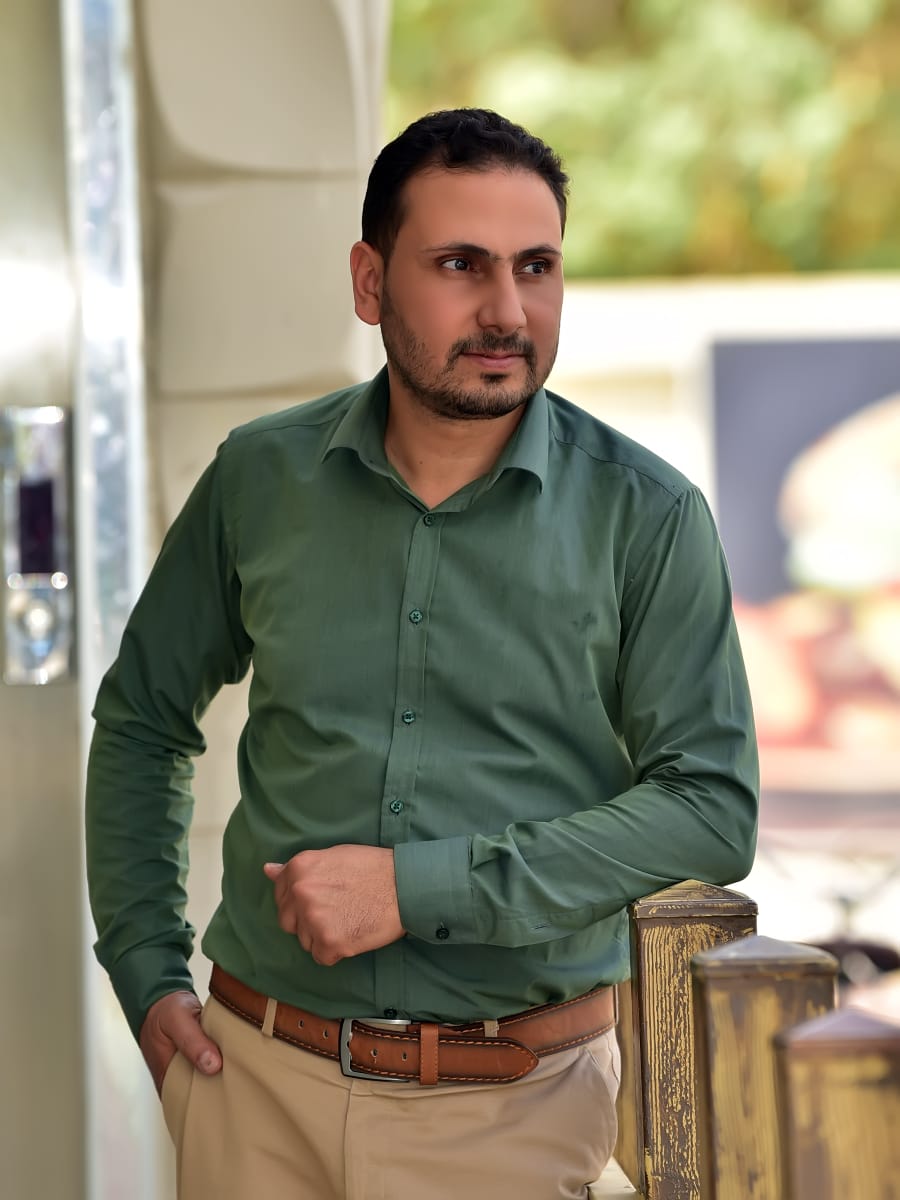 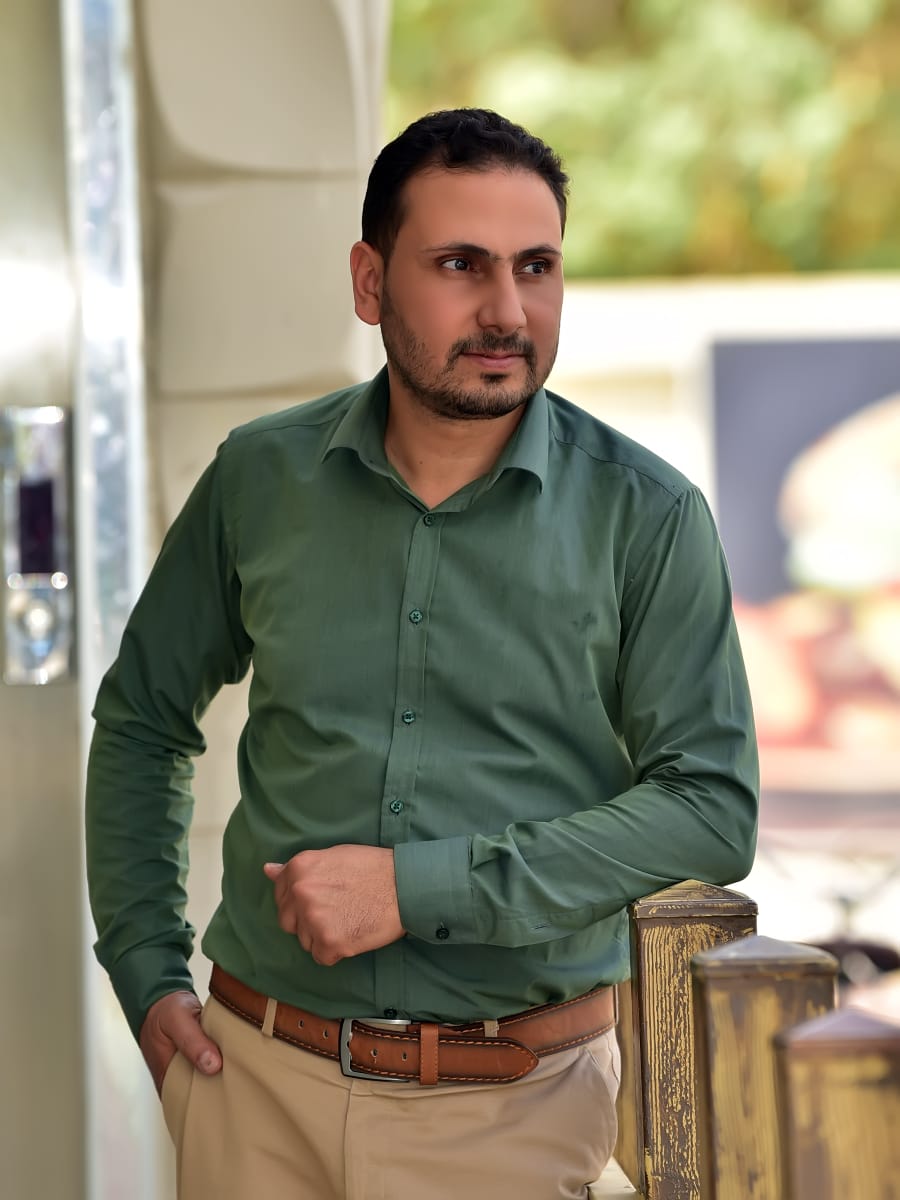 Personal InformationPersonal InformationPersonal InformationPersonal InformationPersonal InformationNameNameHassan Ali MajeedHassan Ali MajeedHassan Ali MajeedHassan Ali MajeedDate of BirthDate of Birth31/7/198431/7/198431/7/198431/7/1984GenderGenderMaleMaleMaleMaleMobileMobile07707903065077079030650770790306507707903065EmailEmailhasanmajeed@uodiyala.edu.iqhasanmajeed@uodiyala.edu.iqhasanmajeed@uodiyala.edu.iqhasanmajeed@uodiyala.edu.iqEmailEmailHasanfifa2006@gmail.comHasanfifa2006@gmail.comHasanfifa2006@gmail.comHasanfifa2006@gmail.comAddressAddressBaquba/ DiyalaBaquba/ DiyalaBaquba/ DiyalaBaquba/ DiyalaAcademic CertificatesAcademic CertificatesAcademic CertificatesAcademic CertificatesAcademic CertificatesAcademic CertificatesDegreeDegreeSpecialitySpecialityDateUniversity/Institute BachelorBachelorCrop ScienceCrop Science15/7/2006University of Baghdad UUJHBKBLDKBKMastersMastersMedicinal PlantsMedicinal Plants22/9/2012University of Baghdad KJKLDJDoctorateDoctorateAcademic TitleAcademic TitleAcademic TitleAcademic TitleAcademic TitleAcademic TitleTitleTitleTitleDateDateDateAssistant LecturerAssistant LecturerAssistant Lecturer2015/5/132015/5/132015/5/13LecturerLecturerLecturer2020/7/262020/7/262020/7/26Assistant ProfessorAssistant ProfessorAssistant ProfessorProfessorProfessorProfessorPublications Publications Publications Publications Publications 1.مؤتمر جامعة كربلاء للعلوم الزراعيةمؤتمر جامعة كربلاء للعلوم الزراعيةمؤتمر جامعة كربلاء للعلوم الزراعيةمؤتمر جامعة كربلاء للعلوم الزراعيةمؤتمر جامعة كربلاء للعلوم الزراعية2.مؤتمر جامعة ديالى للعلوم الزراعيةمؤتمر جامعة ديالى للعلوم الزراعيةمؤتمر جامعة ديالى للعلوم الزراعيةمؤتمر جامعة ديالى للعلوم الزراعيةمؤتمر جامعة ديالى للعلوم الزراعية3.تأثير موعد الزراعة والمسافة بين النباتات في صفات النمو والحاصل والمادة الفعالة لنبات الكجرات (Hibiscus sabdariffa.L)‏تأثير موعد الزراعة والمسافة بين النباتات في صفات النمو والحاصل والمادة الفعالة لنبات الكجرات (Hibiscus sabdariffa.L)‏تأثير موعد الزراعة والمسافة بين النباتات في صفات النمو والحاصل والمادة الفعالة لنبات الكجرات (Hibiscus sabdariffa.L)‏تأثير موعد الزراعة والمسافة بين النباتات في صفات النمو والحاصل والمادة الفعالة لنبات الكجرات (Hibiscus sabdariffa.L)‏تأثير موعد الزراعة والمسافة بين النباتات في صفات النمو والحاصل والمادة الفعالة لنبات الكجرات (Hibiscus sabdariffa.L)‏4.تأثير مسافات الزراعة والرش بالمستخلص البحري في صفات النمو والحاصل لنبات الحلبة (Trigonella foenum-graecum)‏تأثير مسافات الزراعة والرش بالمستخلص البحري في صفات النمو والحاصل لنبات الحلبة (Trigonella foenum-graecum)‏تأثير مسافات الزراعة والرش بالمستخلص البحري في صفات النمو والحاصل لنبات الحلبة (Trigonella foenum-graecum)‏تأثير مسافات الزراعة والرش بالمستخلص البحري في صفات النمو والحاصل لنبات الحلبة (Trigonella foenum-graecum)‏تأثير مسافات الزراعة والرش بالمستخلص البحري في صفات النمو والحاصل لنبات الحلبة (Trigonella foenum-graecum)‏5.تأثير مسافات الزراعة والرش بحامض الهيومك اسد في صفات النمو والحاصل لنبات الحلبة (Trigonella foenum- graecumتأثير مسافات الزراعة والرش بحامض الهيومك اسد في صفات النمو والحاصل لنبات الحلبة (Trigonella foenum- graecumتأثير مسافات الزراعة والرش بحامض الهيومك اسد في صفات النمو والحاصل لنبات الحلبة (Trigonella foenum- graecumتأثير مسافات الزراعة والرش بحامض الهيومك اسد في صفات النمو والحاصل لنبات الحلبة (Trigonella foenum- graecumتأثير مسافات الزراعة والرش بحامض الهيومك اسد في صفات النمو والحاصل لنبات الحلبة (Trigonella foenum- graecum6.EFFECT OF SEEDING RATES AND CUTTING DATES ON THE GROWTH TRAITS, SEED YIELD AND SEED YIELD COMPONENTS OF THE FENUGREEK (Trigonella oenum-graecum L).‏  EFFECT OF SEEDING RATES AND CUTTING DATES ON THE GROWTH TRAITS, SEED YIELD AND SEED YIELD COMPONENTS OF THE FENUGREEK (Trigonella oenum-graecum L).‏  EFFECT OF SEEDING RATES AND CUTTING DATES ON THE GROWTH TRAITS, SEED YIELD AND SEED YIELD COMPONENTS OF THE FENUGREEK (Trigonella oenum-graecum L).‏  EFFECT OF SEEDING RATES AND CUTTING DATES ON THE GROWTH TRAITS, SEED YIELD AND SEED YIELD COMPONENTS OF THE FENUGREEK (Trigonella oenum-graecum L).‏  EFFECT OF SEEDING RATES AND CUTTING DATES ON THE GROWTH TRAITS, SEED YIELD AND SEED YIELD COMPONENTS OF THE FENUGREEK (Trigonella oenum-graecum L).‏  7.EFFECT OF NITROGEN FERTILIZER AND SEEDING RATES ON GROWTH AND G RAIN YIELD IN OATS (AVENA SATIVAL.)‏EFFECT OF NITROGEN FERTILIZER AND SEEDING RATES ON GROWTH AND G RAIN YIELD IN OATS (AVENA SATIVAL.)‏EFFECT OF NITROGEN FERTILIZER AND SEEDING RATES ON GROWTH AND G RAIN YIELD IN OATS (AVENA SATIVAL.)‏EFFECT OF NITROGEN FERTILIZER AND SEEDING RATES ON GROWTH AND G RAIN YIELD IN OATS (AVENA SATIVAL.)‏EFFECT OF NITROGEN FERTILIZER AND SEEDING RATES ON GROWTH AND G RAIN YIELD IN OATS (AVENA SATIVAL.)‏8.Effect of planting date and spraying of humic acid in the growth traits and active c ompounds of Fenugreek (Trigonella foenum–graecum L)‏Effect of planting date and spraying of humic acid in the growth traits and active c ompounds of Fenugreek (Trigonella foenum–graecum L)‏Effect of planting date and spraying of humic acid in the growth traits and active c ompounds of Fenugreek (Trigonella foenum–graecum L)‏Effect of planting date and spraying of humic acid in the growth traits and active c ompounds of Fenugreek (Trigonella foenum–graecum L)‏Effect of planting date and spraying of humic acid in the growth traits and active c ompounds of Fenugreek (Trigonella foenum–graecum L)‏9.تأثير مواعيد الزراعة والرش بالسماد الورقي (PRIX ) في صفات نمو وحاصل الماش VIGNA RADIATE L.‏تأثير مواعيد الزراعة والرش بالسماد الورقي (PRIX ) في صفات نمو وحاصل الماش VIGNA RADIATE L.‏تأثير مواعيد الزراعة والرش بالسماد الورقي (PRIX ) في صفات نمو وحاصل الماش VIGNA RADIATE L.‏تأثير مواعيد الزراعة والرش بالسماد الورقي (PRIX ) في صفات نمو وحاصل الماش VIGNA RADIATE L.‏تأثير مواعيد الزراعة والرش بالسماد الورقي (PRIX ) في صفات نمو وحاصل الماش VIGNA RADIATE L.‏